Приложение 5.Ура!  Мы спасли Принцессу! 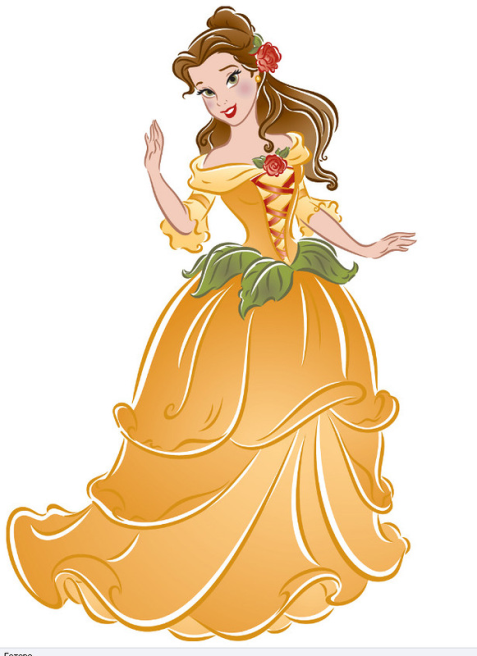 